Study on clinico-pathological features and therapeutic management of goat diseases at NazirpurUpazilla Veterinary Hospital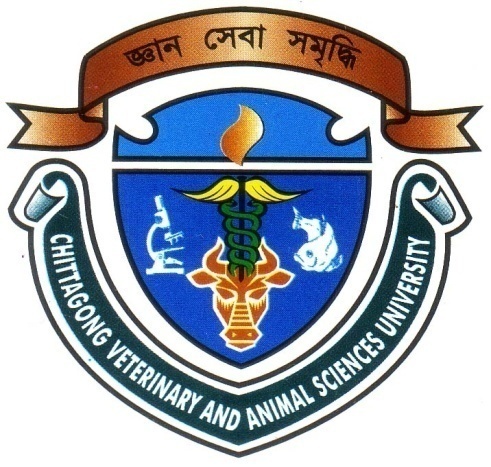 This Clinical report submitted as per approved style and contents…………………………………………………….Signature of SupervisorDR. AvijitDuttaLecturer, Dept. of Microbiology & Veterinary Public Health…………………………………Signature of AuthorMd. Rahabul IslamIntern ID: 53Roll No: 12/45Reg. No: 00778Session: 2011-2012Chittagong Veterinary and Animal Sciences UniversityKhulshi, Chittagong-4225September, 2018